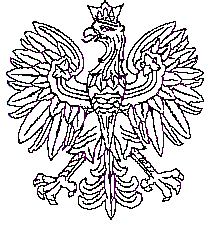 WOJEWODA  ŚLĄSKI	               Bielsko-Biała,  		                                                                       	   IFXV.7840.12.20.2022          OBWIESZCZENIEo wydaniu decyzji o pozwoleniu na budowę Nr 10/23/B-B z 7 lutego 2023 r.Na podstawie art. 49 ustawy z dnia 14 czerwca 1960 r. Kodeks postępowania administracyjnego (tekst jedn. Dz.U. z 2022 r. poz. 2000 ze zm.), art. 12 ust. 1 w związku z art. 15 ust. 4 ustawy z dnia 24 kwietnia 2009 r. o inwestycjach w zakresie terminalu regazyfikacyjnego skroplonego gazu ziemnego w Świnoujściu (tekst jedn. Dz.U. z 2021 r. poz.1836 ze zm.) oraz art. 72 ust. 6 ustawy z dnia 3 października 2008 r. o udostępnianiu informacji o środowisku i jego ochronie, udziale społeczeństwa w ochronie środowiska oraz o ocenach oddziaływania na środowisko (tekst jedn. Dz. U. z 2021 r. poz. 2373 ze zm.) zawiadamia się, że Wojewoda Śląski po rozpatrzeniu wniosku złożonego 14 grudnia 2022 r. (uzupełniony: 10 stycznia 2023 r.) przez Inwestora: Operator Gazociągów Przesyłowych 
GAZ-SYSTEM S.A. w Warszawie, działającego przez pełnomocnika Pana Mateusza Szymalskiego (Szymalski), zatwierdził projekt zagospodarowania terenu oraz projekt architektoniczno-budowlany i  udzielił pozwolenia na budowę dla zamierzenia budowlanego pn.: „Przebudowa gazociągu DN300 PN 2,5 MPa relacji Brzeszcze – Komorowice o długości ok. 160 m w rejonie ulicy Groszkowej w m. Bielsko-Biała”, na działkach o numerach ewidencyjnych:jednostka ewidencyjna 246101_1 obręb 0010: 1046/135; 2287; 1046/112; 1046/141; 1041/9; 1046/35; 1046/139; 1041/10; 1046/137; 1046/134; jednostka ewidencyjna 240202_2 obręb 0001: 1952/22; 2700/1; 2700/2; 1952/15; 1952/10; 1952/20; 1952/23. POUCZENIE	Informuję wszystkie zainteresowane strony o możliwości zapoznania się z treścią wymienionej wyżej decyzji w Wydziale Infrastruktury Śląskiego Urzędu Wojewódzkiego w Bielsku-Białej przy ul. Piastowskiej 40B, w sposób uzgodniony telefonicznie (nr tel. 33 8136-215).	Od decyzji przysługuje odwołanie do Głównego Inspektora Nadzoru Budowlanego w Warszawie, za pośrednictwem Wojewody Śląskiego, w terminie 7 dni od dnia doręczenia decyzji  stronie, albo w terminie 14 dni  od dnia obwieszczenia lub doręczenia zawiadomienia o wydaniu decyzji. Odwołanie powinno zawierać zarzuty odnoszące się do decyzji, określać istotę i zakres żądania będącego przedmiotem odwołania oraz wskazywać dowody uzasadniające to żądanie.   Zgodnie z przepisami ustawy Kodeks postępowania administracyjnego: przed upływem terminu do wniesienia odwołania decyzja nie ulega wykonaniu (art. 130 §1). Wniesienie odwołania w terminie wstrzymuje wykonanie decyzji (art. 130 §2). W trakcie biegu terminu do wniesienia odwołania strony mogą zrzec się prawa do wniesienia odwołania wobec organu administracji publicznej, który wydał decyzję (art. 127a §1). Jeżeli oświadczenie o zrzeczeniu się prawa do wniesienia odwołania wniosą wszystkie strony postępowania, z dniem doręczenia organowi administracji publicznej tego oświadczenia przez ostatnią ze stron postępowania, decyzja staje się ostateczna i prawomocna (art. 127a §2) i nie ma możliwości zaskarżenia jej do Wojewódzkiego Sądu Administracyjnego.Z up. Wojewody Śląskiegowz. Kierownika Oddziału AdministracjiArchitektoniczno- Budowlanej I- instancjiMagdalena KrakowczykInspektor wojewódzki(podpisano elektronicznie)